高可用架构为：APP1：100.109.138.7App2：100.109.138.33Vip：100.109.138.34脚本位置：/usr/local/src/check_proxy.sh注：源备都用这个脚本；A=`ps -C iaproxy --no-header |wc -l`if [ $A -eq 0 ];then    #如果proxy没有启动就启动proxy#      systemctl start i2proxy                #重启proxy      if [ `ps -C iaproxy --no-header |wc -l` -eq 0 ];then    #proxy重启失败，则停掉keepalived服务，进行VIP转移              killall keepalived      fifi如图：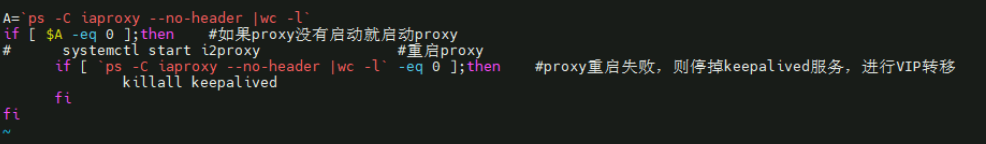 MASTER（主）配置：路径为：vi /etc/keepalived/keepalived.confvrrp_script chk_proxy_port {        script "/usr/local/src/check_proxy.sh"        interval 2       weight 2}vrrp_instance VI_1 {    state MASTER    interface eth0    virtual_router_id 51    priority 100    advert_int 1    authentication {        auth_type PASS        auth_pass info    }    track_script {        chk_proxy_port    }    virtual_ipaddress {        100.109.138.34    }}如图：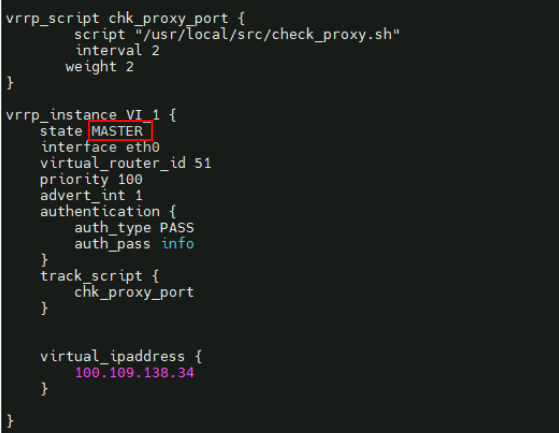 MASTER（主）配置：路径为：vi /etc/keepalived/keepalived.confvrrp_script chk_proxy_port {        script "/usr/local/src/check_proxy.sh"        interval 2        weight 2}vrrp_instance VI_1 {    state BACKUP    interface eth0    virtual_router_id 51    priority 80    advert_int 1    authentication {        auth_type PASS        auth_pass info    }    track_script {        chk_proxy_port    }    virtual_ipaddress {        100.109.138.34    }}如图：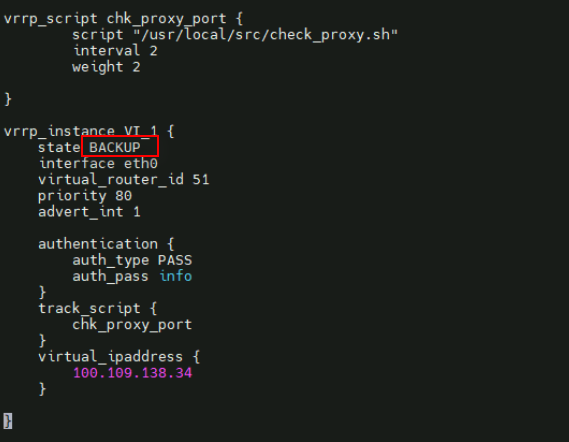 